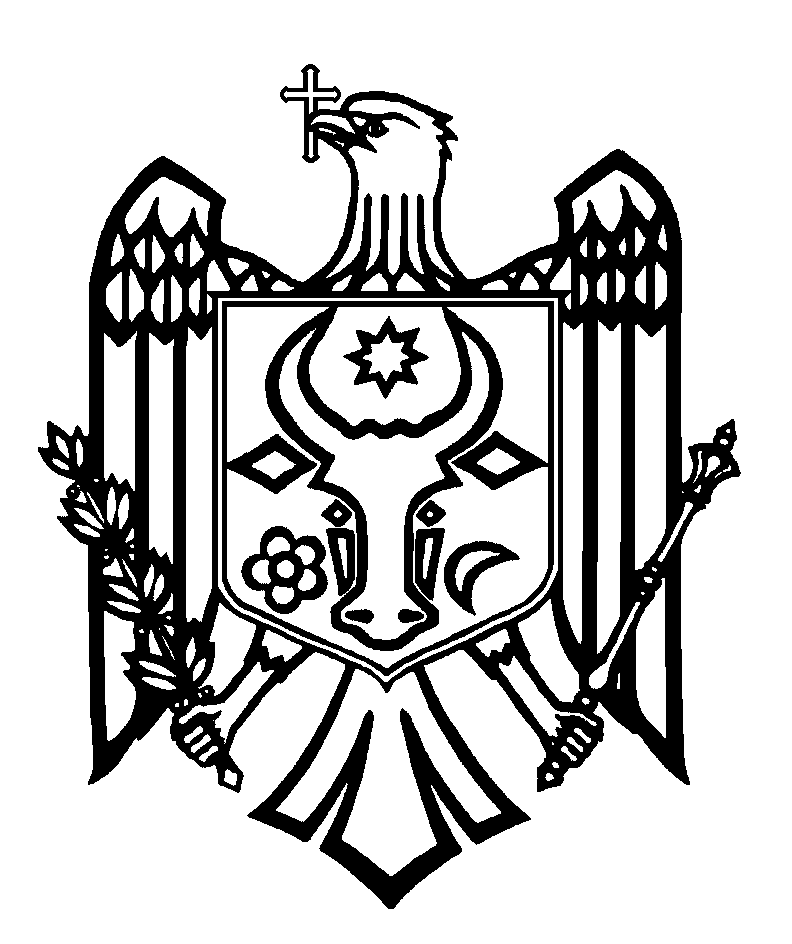 CURTEA DE CONTURI A REPUBLICII MOLDOVAH O T Ă R Â R E A nr.48din 02 septembrie 2022cu privire la Raportul auditului conformității asupra administrării veniturilor publice de către Serviciul Vamal în anii 2020-2021Curtea de Conturi, în prezența dnei Lidia Ababii, directoare adjunctă a Serviciului Vamal; dlui Iurie Stepaniuc, șeful Direcției venituri vamale a Serviciului Vamal; dnei Corina Alexa, șefă adjunctă a Direcției politici fiscale și vamale a Ministerului Finanțelor; dnei Cristina Ceban, șefa Direcției cooperare economică internațională a Ministerului Economiei; dnei Olesea Lungu, șefa Direcției evidență și raportare a ajutorului de stat a Consiliului Concurenței, precum și a altor persoane cu funcții de răspundere, în cadrul ședinței video, călăuzindu-se de art.3 alin.(1) și art.5 alin.(1) lit.a) din Legea privind organizarea și funcționarea Curții de Conturi a Republicii Moldova, a examinat Raportul auditului conformității asupra administrării veniturilor publice de către Serviciul Vamal în anii 2020-2021.Misiunea de audit public extern s-a realizat conform Programului activității de audit pe anul 2022, având drept scop evaluarea conformității asupra administrării veniturilor publice de către Serviciul Vamal în anii 2020-2021.Auditul public extern s-a desfășurat în conformitate cu Standardele Internaționale ale Instituțiilor Supreme de Audit, puse în aplicare de Curtea de Conturi, în special ISSAI 100, ISSAI 400 și ISSAI 4000. Examinând Raportul de audit, Curtea de Conturi A CONSTATAT:Serviciul Vamal este autoritatea administrativă în subordinea Ministerului Finanțelor care implementează politica vamală a statului prin aplicarea uniformă și imparțială a legislației în domeniul vamal, în scopul asigurării, în limita competențelor sale, a securității economice a statului, perceperii drepturilor de import/export în vederea acumulării veniturilor la bugetul de stat, întreprinderii măsurilor de combatere a fraudelor vamale și a infracțiunilor din domeniul activității vamale și de facilitare a comerțului. Serviciul Vamal dispune de autonomie administrativă și decizională, respectând prevederile legislației în vigoare. În anii 2020-2021, Serviciul Vamal a dispus de un sistem parțial funcțional din punctul de vedere al conformității administrării veniturilor vamale publice. Pornind de la faptul că administrarea vamală, în perioada auditată, s-a desfășurat în situația dificilă cauzată de pandemia COVID-19, se relevă efortul organului vamal în realizarea sarcinii de colectare a veniturilor la bugetul de stat.Concomitent, auditul atestă unele deficiențe și aspecte problematice în administrarea veniturilor publice, și anume:deținând atribuții privind administrarea veniturilor, Serviciul Vamal a colectat în anul 2021 la bugetul de stat 28.553,7 mil.lei, ceea ce reprezintă 62,2% din totalul veniturilor bugetului de stat și 14,0% (205,4 miliarde lei) din Produsul Intern Brut;deși veniturile vamale planificate în anul 2020 au fost executate, în evoluție, în raport cu aceeași perioadă a anului precedent, acestea s-au micșorat cu 369,8 mil. lei (1,6%), iar în anul 2021, față de anul precedent, au crescut cu 6.026,9 mil. lei, sau cu 26,8% față de cifra de control aprobată, fapt ce denotă că planificarea veniturilor publice necesită a fi îmbunătățită;lipsa normelor metodologice de evidență și raportare a veniturilor efectiv calculate din drepturile de import-export, inclusiv a Cerințelor la întocmirea Raportului narativ privind executarea părții de venituri administrate de către Serviciul Vamal, cauzează unele deficiențe la raportarea veniturilor calculate efectiv, deoarece raportarea bugetului de stat se efectuează după metoda de casă. Schimbul de informații de către Serviciul Vamal și Ministerul Finanțelor s-a efectuat în baza unui Regulament aprobat în anul 2005, care este depășit metodologic și de timp, și care respectiv a suportat modificări în aspectul structurii unor documente, însă ordinul inițial aprobat nu a fost modificat regulamentar;nivelul ridicat al creanțelor contribuabililor față de bugetul de stat, care la 31.12.2021 au constituit 344,0 mil. lei, și menținerea unor datorii cu termenul de prescripție expirat în sumă de 105,7 mil.lei, formate în anii 1995-2014, denotă rezerve la disciplina de plată în aspectul acumulării restanțelor;necolectarea integrală și în termen a obligațiilor vamale la bugetul de stat a dus la stingerea în anii 2020-2021 a obligației vamale prin anulare și expirarea termenului de prescripție în sumă totală de 172,5 mil.lei, inclusiv 103,7 mil.lei, sau 22,6% din totalul creanțelor (457,1 mil.lei) raportate de Serviciul Vamal la 01.01.2020, și 68,8 mil.lei, sau 17,2% din totalul creanțelor (399,2 mil.lei) raportate la 01.01.2021;nefuncționalitatea unui modul al sistemului informațional al Serviciului Vamal a condiționat necalcularea penalităților la plățile de bază ale plătitorilor vamali și raportarea eronată a creanțelor cu 47,7 mil. lei;divergențe privind veniturile încasate la începutul și la sfârșitul perioadei de gestiune pentru anul 2021, în sumă de 3,7 mil. lei și, respectiv, de 5,9 mil. lei, între datele din „Informația privind descifrarea sumelor achitate în avans a drepturilor de import/export” prezentată Ministerului Finanțelor și datele din SI „Economist” al Serviciului Vamal;nerespectarea procedurii de aplicare succesivă a metodelor de determinare a valorii în vamă a mărfurilor, prevăzută de cadrul normativ, în cazul a 13,9 mii de declarații vamale depuse de  operatorii economici, la care valoarea în vamă era determinată prin aplicarea metodei nr.6 „de rezervă”, cu riscul potențial de subevaluare a prețului pentru marfa importată pe culoarul verde de vămuire;lipsa de transparență a unor tranzacții cu produse petroliere (406,6 mil. lei), valoarea mărfii declarate în vamă variind în funcție de țara tranzacției, inclusiv prin jurisdicții care nu aplică standarde de transparență, fiind pasibilă ratarea unor venituri în sumă de 46,4 mil. lei, ca drepturi de import la diferența de prețuri, preponderent importul fiind efectuat de către trei agenți economici rezidenți;admiterea tranzacțiilor netransparente cu autoturisme de lux în sumă de 692,6 mil. lei, inclusiv 100,9 mil.lei pentru care țara tranzacției era Emiratele Arabe Unite, jurisdicție ce nu implementează standarde internaționale de transparență, medicamente importate din Italia și exportate în Rusia în valoare de 837,0 mil.lei, țările tranzacției fiind Malta și Emiratele Arabe Unite și alte mărfuri efectuate prin intermediul regimurilor/destinațiilor vamale: antrepozit vamal și zona economică liberă și ulterior reexportate, scutite de achitarea drepturilor de import;neasigurarea realizării pe deplin a Planului național de acțiuni pentru implementarea Acordului de Asociere Republica Moldova-Uniunea Europeană, în special a capitolului „Regimul vamal și facilitarea comerțului” și a protocolului de amendare a Acordului de la Marrakech privind constituirea Organizației Mondiale a Comerțului, astfel fiind tergiversată adoptarea documentației unice pentru operațiunile de import, export și tranzit etc.Deficiențele constatate derivă din lipsa unor activități de control intern managerial eficiente în cadrul Serviciului Vamal, nedispunerea unor acțiuni de îmbunătățire a cadrului normativ, în acest sens fiind necesare unele măsuri și acțiuni prompte din partea Serviciului Vamal și a Ministerului Finanțelor, menite să asigure performanța proceselor aferente administrării veniturilor publice menționate în Raportul de audit, în speță a procesului de recuperare a restanțelor.Reieșind din cele expuse, în temeiul art.14 alin.(2), art.15 lit. d) și art.37 alin.(2) din Legea   nr.260 din 07.12.2017, Curtea de Conturi.HOTĂRĂŞTE:	1. Se aprobă Raportul auditului conformității asupra administrării veniturilor publice de către Serviciul Vamal în anii 2020-2021, anexat la prezenta Hotărâre.2. Prezenta Hotărâre și Raportul de audit se remit:2.1. Parlamentului Republicii Moldova, pentru informare și examinare, după caz, în cadrul Comisiei parlamentare de control al finanțelor publice;2.2. Președintelui Republicii Moldova, pentru informare;2.3. Guvernului Republicii Moldova, pentru informare și luare de atitudine în vederea monitorizării asigurării implementării recomandărilor de audit;2.4. Ministerului Economiei, pentru examinare, și se recomandă, prin prisma competențelor și promovării politicii economice a statului, să examineze tranzacțiile netransparente cu autoturisme de lux, medicamente și alte mărfuri efectuate prin intermediul regimurilor/destinațiilor vamale antrepozit vamal și zona economică liberă cu ulterior reexport, scutite sau parțial scutite de achitarea drepturilor de import, și să întreprindă acțiuni față de acestea, inclusiv prin suspendarea sau retragerea autorizațiilor pentru desfășurarea activității în zona economică liberă, ori modificarea, după caz, a legislației în vigoare; 2.5. Ministerului Finanțelor, pentru luare de atitudine, și se recomandă, conform competențelor atribuite, să promoveze:  2.5.1 realizarea măsurilor din Planul național de acțiuni pentru implementarea Acordului de Asociere Republica Moldova-Uniunea Europeană, prevăzute la capitolul „Regimul vamal și facilitarea comerțului”, și a protocolului de amendare a Acordului de la Marrakech privind constituirea Organizației Mondiale a Comerțului, în speță, adoptarea documentației unice pentru operațiunile de import, export și tranzit, menite să asigure facilitarea comerțului;2.5.2. aprobarea normelor metodologice de evidență și raportare a veniturilor calculate și încasate din drepturile de import-export, inclusiv a Cerințelor la întocmirea Raportului narativ privind executarea părții de venituri administrate de Serviciul Vamal la bugetul public național, în conformitate cu prevederile cadrului normativ;2.5.3. asigurarea perfectării Notei de transfer pentru corectarea operațiunilor aferente drepturilor de import-export ale anului de execuție precedent, până la aprobarea Raportului privind executarea bugetelor componente ale bugetului public național;2.6 Serviciului Vamal, pentru luare de atitudine, și se recomandă examinarea rezultatelor auditului, conform competențelor, cu aprobarea unui plan de măsuri privind remedierea situațiilor constatate și implementarea recomandărilor din Raportul de audit;2.7. Procuraturii Generale și Serviciului Prevenirea și Combaterea Spălării Banilor, pentru examinare și luare de atitudine, conform competențelor, referitor la constatările expuse în Raportul de audit.3. Prin prezenta Hotărâre, se exclude din regim de monitorizare Hotărârea Curții de Conturi nr.42 din 26 august 2020 „Cu privire la Raportul auditului conformității administrării veniturilor bugetului de stat de către Serviciul Vamal în anul 2019” ca urmare a realizării la nivel de 64,7% a recomandărilor înaintate în cadrul misiunii de audit precedente și a reiterării celor neimplementate în cadrul prezentei misiuni de audit.4. Prezenta Hotărâre intră în vigoare din data publicării în Monitorul Oficial al Republicii Moldova și poate fi contestată cu o cerere prealabilă la autoritatea emitentă în termen de 30 de zile de la data publicării. În ordine de contencios administrativ, Hotărârea poate fi contestată la Judecătoria Chișinău, sediul Râșcani (MD-2068, mun. Chișinău, str. Kiev nr.3), în termen de 30 de zile din data comunicării răspunsului cu privire la cererea prealabilă sau din data expirării termenului prevăzut pentru soluționarea acesteia. 5. Curtea de Conturi va fi informată, în termen de 7 luni din data publicării Hotărârii în Monitorul Oficial al Republicii Moldova, despre acțiunile întreprinse pentru executarea subpunctelor 2.5.-2.6. din prezenta Hotărâre.6.  Hotărârea și Raportul auditului conformității asupra administrării veniturilor publice de către Serviciul Vama în anii 2020-2021 se plasează pe site-ul oficial al Curții de Conturi (https://www.ccrm.md/ro/decisions).Marian LUPU,Președinte